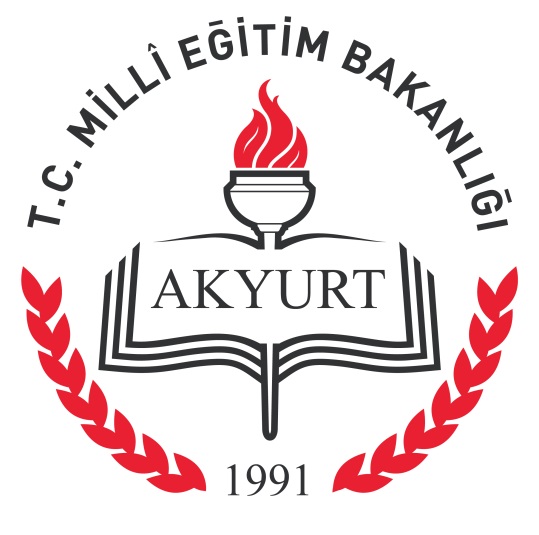 


T.C.AKYURT KAYMAKAMLIĞIİlçe Millî Eğitim Müdürlüğü2016-2017 ÖĞRETİM YILIDERS ÜCRETİ KARŞILIĞI ÖĞRETMENLİKBAŞVURU KILAVUZUAĞUSTOS - 2016http://akyurt.meb.gov.tr/



Sıralama Kriterlerinde KullanılacakTalim ve Terbiye Kurulu’nun2014-Şubat tarihlihttp://ttkb.meb.gov.tr/İÇİNDEKİLER1. İLGİLİ MEVZUAT…………………...….………………………………………... 22. GENEL AÇIKLAMALAR………………………………………………………...23. 2016-2017 ÖĞRETİM YILI DERS ÜCRETİ KARŞILIĞI ÖĞRETMENLİKİÇİN ARANILAN GENEL ŞARTLAR………………………………………….. 34. BAŞVURU İŞLEMİNİN YAPILMASI………………………….……………….. 35. GÖREVLENDİRMELERDE ÖNCELİK DURUMU………………………….. 36. İSTENİLECEK EVRAKLAR………..…………………………………………... 57. GÖREVLENDİRMELERİN YAPILMASINA DAİR ESASLAR……………. 51. İLGİLİ MEVZUAT:Milli Eğitim Bakanlığı Yönetici ve Öğretmenlerinin Ders ve Ek Ders Saatlerine ilişkinKarar.Talim ve Terbiye Kurulunun Öğretmenlik Alanları,Atama ve Ders Okutma Esasları.5018 Sayılı Kamu Malî Yönetimi Ve Kontrol Kanunu.Milli Eğitim Bakanlığı Norm Kadro Yönetmeliği.657 Sayılı Devlet Memurları Kanunu’nun 48. ve 176.Maddesi.Milli Eğitim Bakanlığı’na Bağlı Yüksek ve Orta Dereceli Okullar Öğretmenleri ile İlkokuluÖğretmenlerinin Haftalık Ders Saatleri ile Ek Ders Ücretleri Hakkındaki 439 SayılıKanunu’nun 8.Maddesi.5442 Sayılı İl İdaresi Kanunu.2. GENEL AÇIKLAMALAR:Bu kılavuz 2016-2017öğretim yılında Ders Ücreti Karşılığı Ücretli Öğretmenlik içinbaşvuru ve yerleştirmelere ilişkin esas ve usulleri belirlemek amacı ile oluşturulmuştur. PDFformatındaki kılavuz http://akyurt.meb.gov.tr internet adresinden alınarak ayrıntılı açıklamaya ulaşılabilir.Üniversitelerin öğretmenlik mesleği ile ilgili lisans programlarından mezun olanlarınbaşvuruları ile Din Kültürü ve Ahlak Bilgisi, Meslek Dersleri ve Okul Öncesi branşlarındaönlisans programlardan mezun olanların da başvuruları kabul edilecektir.Bu kılavuzda yapılan açıklamalara ek olarak oluşabilecek değişiklikler ile uygulamalarayönelik açıklamalar http://akyurt.meb.gov.tr adresinde yayınlanacaktır.Başvuru Süresi; 15 Ağustos 2016tarihinde başlayıp, 2016-2017eğitim öğretim yılısüresince devam edecektir. Ancak eğitim öğretim yılının başlamasıyla birlikte oluşacakihtiyaçları zaman kaybetmeden karşılayabilmek amacıyla, 02 Eylül 2016mesai bitimine kadar yapılacak başvurular, her alanda, birinci sıralama adıyla kılavuzdaki esaslara göre sıralanacaktır.Herhangi bir alanda bu sıralamadaki tüm başvurular bitinceye kadar ikinci sıralamayapılmayacaktır. Ancak ihtiyaç oluşan alanla sınırlı olmak üzere ikinci bir sıralama yapılacaktır.Başvurular internet sayfamız aracılığı ile yapılacak olup istenen evraklar başvuru süresi içerisinde müdürlüğümüze elden teslim edilecektir.Başvuru süresi içerisinde müdürlüğümüze elden teslim edilmeyen evraklarla ilgili başvurular değerlendirmeye alınmayacaktır.



3. 2016-2017 ÖĞRETİM YILI DERS ÜCRETİ KARŞILIĞI ÖĞRETMENLİK İÇİNARANILAN GENEL ŞARTLAR:Türkiye Cumhuriyeti veya Kuzey Kıbrıs Türk Cumhuriyeti vatandaşı olmak.Kamu haklarından mahrum bulunmamak.Türk Ceza Kanunu’nun 53’üncü maddesinde belirtilen süreler geçmiş olsa bile; kastenişlenen bir suçtan dolayı bir yıl veya daha fazla süreyle hapis cezasına ya da affa uğramış olsabile devletin güvenliğine karşı suçlar, Anayasal düzene ve bu düzenin işleyişine karşı suçlar,millî savunmaya karşı suçlar, devlet sırlarına karşı suçlar ve casusluk, zimmet, irtikâp, rüşvet,hırsızlık, dolandırıcılık, sahtecilik, güveni kötüye kullanma, hileli iflas, ihaleye fesat karıştırma,edimin ifasına fesat karıştırma, suçtan kaynaklanan malvarlığı değerlerini aklama veyakaçakçılık suçlarından mahkûm olmamak,667 Sayılı Kanun Hükmünde Kararname ile kapatılan okul ve kurumlarda çalışmamış olmak.Sağlık durumunun öğretmenlik görevini yapmasına engel olmamak.Erkek adaylar için askerlikle ilişkisi bulunmamak.Askerliğini yapmış, askerlikten muaf ya da askerliği tecil edilmiş olmak.Yurt dışındaki yükseköğretim kurumlarından mezun olanlar bakımından, öğreniminin yurtiçindeki yükseköğretim kurumlarına veya programlarına denkliği yapılmış olmak.Herhangi bir sosyal güvenlik kurumuna bağlı olarak çalışmamak.Emekli olan tüm branş ve sınıf öğretmenleri ders ücreti karşılığı öğretmenlik müracaatındabulunabileceklerdir.Türkçe, İlköğretim Matematik, Fen Bilimleri/Fen ve Teknoloji, Sosyal Bilgiler, Türk Dili veEdebiyatı, Tarih, Coğrafya, Matematik (Lise), Fizik, Kimya, Biyoloji, Din Kültürü ve Ahlak BilgisiYabancı Dil (Almanca, Fransızca, İngilizce) alanlarına başvuruda bulunacak adaylar KPSSP121 puantüründen sıralama yapılacaktır.Yukarıda sayılan alanlar dışındaki diğer alanlara atanacaklar KPSSP10 puan türünde, öğretmenlikmezunu dışındaki diğer mezunlar ilgili puan türünde sıralama yapılacaktır.4. BAŞVURU İŞLEMİNİN YAPILMASI:Başvurular https://ankara.meb.gov.tr/ankbis  sayfasından alınacaktırGörevlendirme bilgileri başvuru sırasında yazılan telefon numaralarına yapılacaktır. Bu sebeple telefon numaralarının kesinlikle doğru yazılması gereklidir.Başvuruda bulunan adaylar, başvuruda istenen evrakları eksiksiz olarak müdürlüğümüz İnsan Kaynakları Hizmet Birimine teslim etmeleri gerekmektedir.Başvuru süresi içerisinde müdürlüğümüze elden teslim  edilmeyen evraklarla ilgili başvurular değerlendirmeye alınmayacaktır.5. GÖREVLENDİRMELERDE ÖNCELİK DURUMU:1. Görevlendirmelerde öncelik adayların aşağıda belirtilen öncelik sırasına göre KPSSP121 - KPSSP10 puan türünde aldığı puanlar olacaktır. KPSS puanı olmayanlar alanlarında kendi arasında başvuru önceliğine göre sıralanacaktır. Bütün alanlarda emekli öğretmenler, KPSS’li ve KPSS’siz başvurulardan sonra değerlendirmeye alınacaktır.2. Sınıf Öğretmenliği için öncelik sırası: Eğitim Fakültelerinin sınıf öğretmenliği bölümü mezunları Eğitim Fakültesi mezunlarından sınıf öğretmenliği sertifikası olanlar Fen Edebiyat Fakültesi mezunlarından sınıf öğretmenliği sertifikası olanlar Eğitim Fakültelerinin diğer bölümlerinden mezun olanlar3. Branş Öğretmenlikleri için öncelik sırası: Eğitim Fakültelerinin ilgili bölümlerinden mezun olanlar Fen Edebiyat Fakültesinin ilgili bölüm mezunlarından tezsiz yüksek lisansı olanlar Fen Edebiyat Fakültesinin ilgili bölüm mezunları Fen Edebiyat Fakültesinin diğer alanlardan mezun olanlar.4. Din Kültürü ve Ahlak Bilgisi ile Meslek Dersleri alanlarında lisans mezunu olmadığı/kalmadığı zaman önlisans mezunu adaylara görev verilebilir.5. Okul Öncesi öğretmenliği için öncelik sırası: Talim ve Terbiye Kurulunun 07/07/2009 tarih ve 80 sayılı kararına göre, okul öncesi öğretmenliğine kaynak teşkil eden yüksek öğretim programlarından mezun, ataması yapılamamış öğretmenlerden, yüksek lisans belgesi/diploması olanlar KPSS puan üstünlüğüne göre), Talim ve Terbiye Kurulunun 07/07/2009 tarih ve 80 sayılı kararına göre, okul öncesi öğretmenliğine kaynak teşkil eden yüksek öğretim programlarından mezun, (Anadolu Üniversitesi Açık Öğretim Fakültesi mezunları dâhil) ataması yapılamamış öğretmenlerden, lisans belgesi/diploması olanlar KPSS puan üstünlüğüne göre), Üniversitelerin Ev Ekonomisi Yüksek Okulu Çocuk Gelişimi ve Eğitimi Bölümümezunları, Üniversitelerin okul öncesi öğretmenliği, anaokulu öğretmenliği, çocuk gelişimi ve okul öncesi eğitimi öğretmenliği, çocuk gelişimi ve eğitimi öğretmenliği veya çocuk gelişimi ve eğitimi bölümü ön lisans mezunları, Meslek Yüksekokulu Çocuk Gelişimi ve Eğitimi Bölümü, Sağlık Hizmetleri Meslek Yüksekokulu Çocuk Gelişimi Bölümü, Meslek Yüksekokulu Hemşirelik ve Bakım Hizmetleri Bölümü Çocuk Gelişimi Programı ön lisans mezunları, Açıköğretim Fakültesi Okul Öncesi Eğitimi Öğretmenliği Bölümünde okuyup ön lisans mezunu olduğunu belgelendirenler, Kız Meslek Lisesi Çocuk Gelişimi mezunu olup, herhangi bir alanda yüksek okul mezunu olanlardan, MEB Okul Öncesi Eğitimi Genel Müdürlüğü’nün 14/10/2009 tarih ve 2975 sayılı yazısı gereği düzenlenen seminer programını (60 saat) basarı ile tamamlayanlar, Halen ilköğretim okullarında görevli norm kadro fazlası sınıf öğretmenleri ile sınıf öğretmenliği alanına kaynak teşkil eden yükseköğretim programlarından mezun olup atanamamış olanlardan, MEB Okul Öncesi Eğitimi Genel Müdürlüğü’nün 14/10/2009 tarih ve 2975 sayılı yazısı gereği düzenlenen seminer programını (60 saat) basarı ile tamamlayanlar, Talim ve Terbiye Kurulunun 07/07/2009 tarih ve 80 sayılı kararında yer alan alanlardan mezun olup atanamamış olanlardan, MEB Okul Öncesi Eğitimi Genel Müdürlüğü’nün14/10/2009 tarih ve 2975 sayılı yazısı gereği düzenlenen seminer programını (60 saat)basarı ile tamamlayanlar.NOT 1: Yukardaki şartları taşıyanların bulanamaması durumunda herhangi bir alanda lisans veya ön lisans diplomasına sahip olanlar görevlendirilebilecektir.NOT 2: Yüksek öğretim mezunu olmayan, Açık Öğretim Fakültesi 1 veya 2. Sınıf öğrencisi olan Lise ya da Kız meslek Lisesi mezunu ( kurs belgesi olsa dahi ) kişilere görev verilmeyecektir.






6. İSTENECEK EVRAKLAR:Kimlik FotokopisiDiploma/Mezuniyet Belgesi/ Çıkış Belgesinin FotokopisiEmeklilik Kimlik Kartı Fotokopisi (Emekli ise)Formasyon Belgesi Fotokopisi (Varsa)KPSS sonuç Belgesi Adli Sicil Kaydı

Açıklamalar19 Eylül  2016 tarihi itibariyle 65 yaşından gün almamış olmak.Fotokopisi istenen belgeler aslı ile birlikte getirilecek kontrol edildikten sonra fotokopiler Müdürlüğümüzce alınacaktır.Başvuruda Teslim Edilen Belgeler kesinlikle İade Edilmeyecektir.7. GÖREVLENDİRMELERİN YAPILMASINA DAİR ESASLAR:Görevlendirmeler, Müdürlüğümüze bağlı okul ve kurumların belirttikleri ihtiyaçlara göre yapılacaktır.Evraklarını tamamlayan adayların görevlendirme onayı alınarak SGK girişinin yapılmasının ardından okul/kurumdaki görevine başlatılması sağlanacaktır.Yerine kadrolu atama yapıldığı ya da görevlendirildiği kurumda ilgili alanda ihtiyaç kalmaması gibi adayın kendisinden kaynaklanmayan sebeplerle görevi sona eren adaya, talep etmesi halinde başka kurumlarda ihtiyaç bulunduğunda öncelik tanınacaktır.Okul Müdürlüğünce eğitim-öğretim yılı içerisinde öğretmenlik mesleğinde yetersiz olduğu tespit edilenlerin görevlendirmeleri hemen iptal edilecek bir daha müdürlüğümüzce görevlendirme yapılmayacaktır.Herhangi bir özrü olmaksızın okul müdürlüğüne en az 3 (üç) iş günü öncesinden yazılı bilgi vermeden görevi bırakanlara bir daha müdürlüğümüzce görevlendirme yapılmayacaktır.Akyurt İlçe Milli Eğitim MüdürlüğüBaşvuru Süresi15 Ağustos 2016tarihi saat 08:00’de başlayıp 2016-2017 eğitimöğretim yılı süresince devam edecektir. Ancak, 02 Eylül 2016tarihi mesai bitimine kadar yapılacak başvurular birinci sıralamayaalınacak, bu tarihten sonra yapılacak başvurular birincisıralamadaki tüm adaylar bittikten sonra ikinci sıralamayaalınacaktır.Görevlendirme Süreciİhtiyaç oluştuğunda görevlendirmeler bu kılavuzda belirtilenesaslara göre yapılacaktır.ÖĞRETMENLİK ALANLARI, ATAMA VE DERS OKUTMA ESASLARI